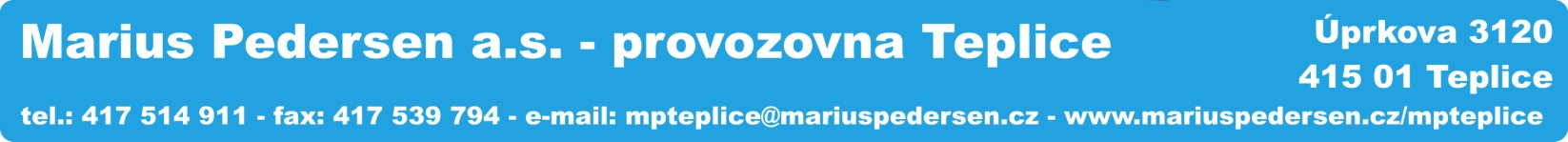 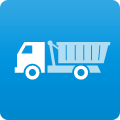 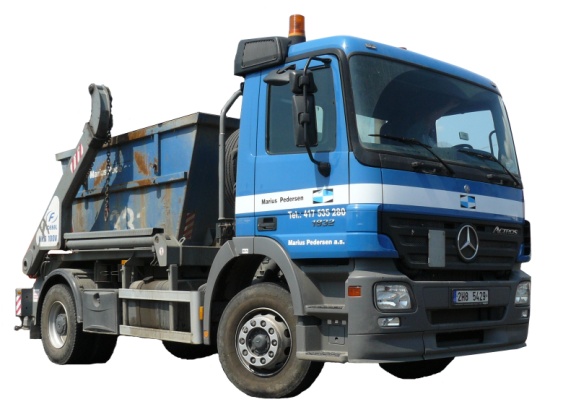 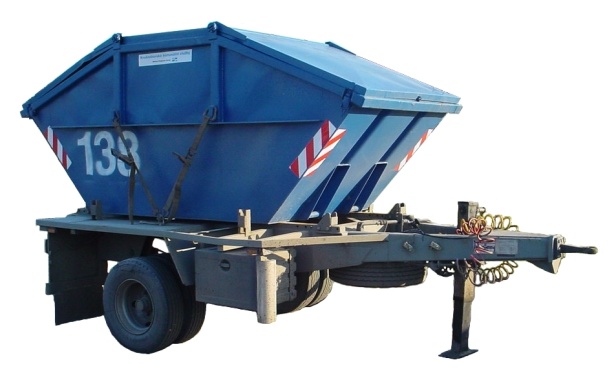 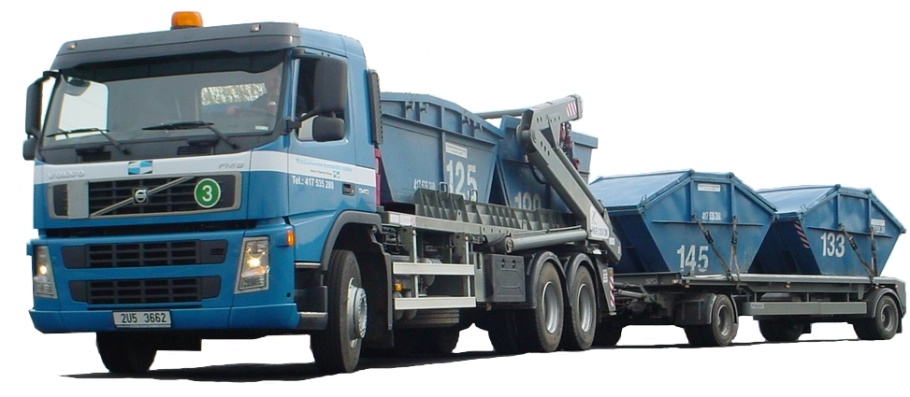 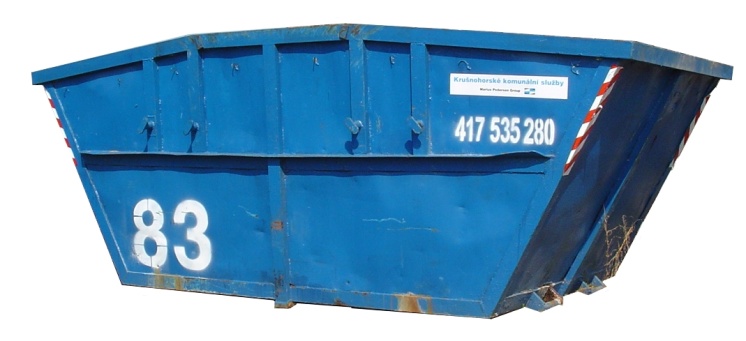 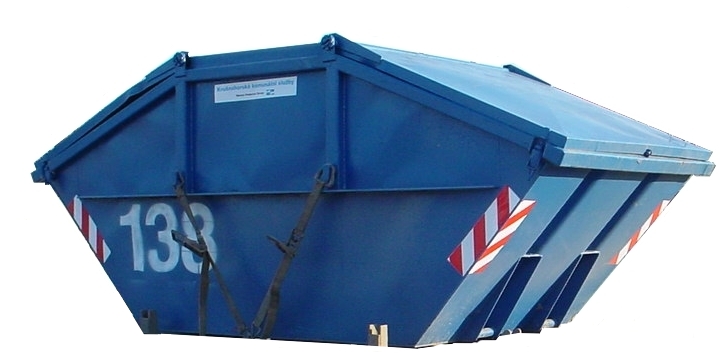 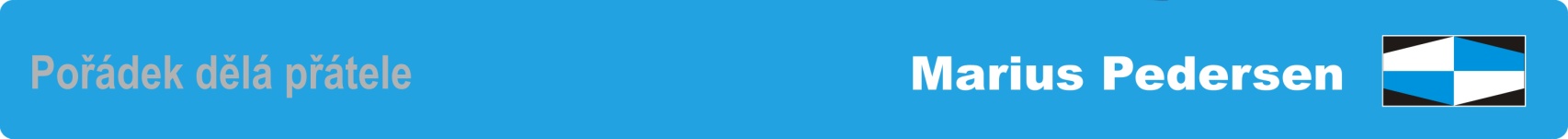 Nosič vanových kontejnerů 34,00Kč/kmNosič vanových kontejnerů na 2 kontejnery41,00Kč/kmNosič vanových kontejnerů + přívěs (2 kontejnery)44,00Kč/kmNosič vanových kontejnerů + přívěs (1 kontejner)44,00Kč/kmložné manipulace s vanovým kontejnerem 248,00Kč/kontejnerpronájem vanových kontejnerů 5 m3 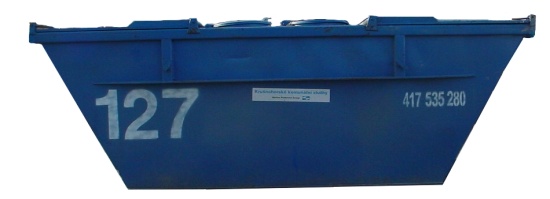 35,00Kč/denpronájem vanových kontejnerů 7 m3 35,00Kč/denpronájem vanových kontejnerů 9-12 m3 40,00Kč/den